* MODYFIKACJA ZAPYTANIA OFERTOWEGO  dla zamówienia publicznego pod nazwą:Uwaga!!!Wszelkie zmiany w zapytaniu ofertowym zaznaczono kolorem czerwonymZAPYTANIE OFERTOWEAkademia Morska w Szczecinie ul. Wały Chrobrego 1-2, 70-500 Szczecin kieruje zapytanie ofertowe na: „Wykonanie konserwacji urządzeń łączności wewnątrzzakładowej w obiektach Akademii Morskiej w Szczecinie przy ul. przy ul. Wały Chrobrego 1-2 oraz obiektach stanowiących kompleks przy ul. Starzyńskiego 8, 9, 9A, H. Pobożnego 11, a także obiekty przy ul. Podgórnej 
51-53, ul. Żołnierskiej 46 ,ul. Dębogórskiej 7/8, ul. Dębogórskiej 12, ul. Willowej 2-4 w Szczecinie 
od 01.04.2022 r  do  31.03.2024 r”.Zamawiający:Akademia Morska w SzczecinieUl. Wały Chrobrego 1-270-500 Szczecin Szczegółowy opis przedmiotu zapytania :„Wykonanie konserwacji urządzeń łączności wewnątrzzakładowej w obiektach Akademii Morskiej w Szczecinie przy ul. przy ul. Wały Chrobrego 1-2 oraz obiektach stanowiących kompleks przy ul. Starzyńskiego 8, 9, 9A, H. Pobożnego 11, a także obiekty przy ul.Podgórnej 51-53, ul. Żołnierskiej 46 ,ul. Dębogórskiej 7/8, ul. Dębogórskiej 12, ul. Willowej 2-4 w Szczecinie od 01.04.2022 r  do  31.03.2024 r”.Szczegółowy opis przedmiotu zapytania:Wykonawca zapewni gotowość ekipy serwisowej do świadczenia usług  na następujących zasadach:czas przystąpienia w dni robocze do usuwania awarii istotnych dla prawidłowego funkcjonowania systemów  do 3 roboczogodzin; awaria istotna – niedziałające ponad 50% linii wewnętrznych lub niedziałające wszystkie linie miejskie.zgłoszenia dotyczące  świadczenia usług będą przyjmowane w formie pisemnej, mailowej, faksowej w godzinach od 8.00 do 16.00 w dni robocze;w przypadku awarii istotnych dla prawidłowego działania systemów w dni wolne  od pracy, zgłoszenia dodatkowo będą przyjmowane telefonicznie GSM, a termin  usunięcia usterki ustalany indywidualnie; rozpoczęcie prac związanych z usunięciem usterek nieistotnych dla prawidłowego funkcjonowania systemów w okresie do 7 roboczogodzin w dni robocze;rozpoczęcie prac z wykonaniem zmian w sieci teletechnicznej i telefonicznej do 8 roboczogodzin w dni robocze od otrzymania zgłoszenia.prace przy modernizacjach systemów, które będą wymagały ich wyłączenia w całości będą przeprowadzane w godzinach popołudniowych lub w dni wolne od pracy ( terminy prac tego typu będzie każdorazowo uzgadniane pomiędzy stronami); Zakres prac:1). Bieżąca opieka serwisowa świadczona przez Wykonawcę obejmuje pełen zakres działań w zakresie:przeprowadzania bieżących modyfikacji istniejącego oprogramowaniu systemu zgodnie z wytycznymi użytkownika;usuwanie awarii istotnych oraz nieistotnych dla prawidłowego funkcjonowania systemu łączności.   Poprzez awarie istotne rozumie się nie działające ponad 50% linii wewnętrznych lub nie działające wszystkie linie miejskie;dokonywania bieżących napraw i regulacji zainstalowanych urządzeń w tym aparatów telefonicznych i faksów oraz gniazd końcowych w miejscu instalacji aparatówprzeprowadzanie bieżących modyfikacji działania sieci telefonicznej polegających na podłączaniu aparatów telefonicznych zgodnie ze wskazaniami użytkowników końcowych do istniejącej sieci teletechnicznej, krosowaniu na przełącznicach głównej i pośrednich,raz na 3 miesiące pełne testowanie poprawności połączeń pomiędzy centralą telefoniczną a systemem pożarowym SSP zainstalowanym w budynku głównym oraz w DS. Korab i Pasat polegające na wywołaniu alarmu drugiego stopnia z wysłaniem do jednostki straży pożarnej,kontrola kompatybilności central z centralą miejską i analiza błędów, testowanie i diagnostyka, w tym sprawdzenie logu alarmowego centrali;przegląd techniczny oraz konserwacja sprzętu, w tym optymalizacja oprogramowania funkcji centrali; przegląd techniczny oraz konserwacja sieci telefonicznej z wyłączeniem połączeń między    budynkowych (światłowodów między budynkowych); weryfikacja poprawności działania sieci teletechnicznej, usuwanie usterek sieci teletechnicznej oraz modernizacja sieci teletechnicznej korekta czasu systemowego, w tym zmiana czasu z zimowego na letni  i odwrotnie; kontrola stanu zasilania awaryjnego; instalowanie nowych wersji oprogramowania w ramach posiadanej przez użytkownika licencji;sporządzenie i aktualizacja kopii konfiguracji użytkowej (kopia ustawień  programowych                  i  sprzętowych) – dwa razy w miesiącukontrola poprawności działania portów;przeprowadzenie w okresie trwania umowy sześciu nieodpłatnych szkoleń dla użytkowników aparatów systemowych z obsługi ich działania w terminie ustalonym przez obydwie strony; comiesięczne ustawianie taryfikacji wg faktur operatorów telefonii stacjonarnej i komórkowej  obsługujących Akademię Morską w Szczecinie z uwzględnieniem taryf ww. operatorów;przeprowadzanie i wydruk raportów taryfikacyjnych użytkowników wewnętrznych centrali raz w miesiącu lub częściej na żądanie użytkownika końcowego;naprawa aparatów telefonicznych posiadanych przez Zamawiającego – na podstawie kosztorysów zaakceptowanych przez Zamawiającego;włączania dodatkowych numerów istniejącego systemu sieci telefonicznej wraz z nadaniem przysługujących uprawnień, a także przypisywaniem ich do odpowiednich grup abonenckich;nieodpłatnej wymiany części zamiennych zakupionych przez Zamawiającego;wykonywania prac kontrolnych:Wszystkie prace kontrolne będą wykonywane nie rzadziej niż raz na  miesiąc a po ich zakończeniu Zamawiającemu będzie przedstawiony raport z wykonanych prac.2) W zakres obowiązków Wykonawcy będzie wchodziło przygotowywanie części technicznej do zapytania lub specyfikacji istotnych warunków zamówienia na świadczenie stacjonarnych usług telekomunikacyjnych oraz na świadczenie komórkowych usług telekomunikacyjnych dla całej Akademii Morskiej w Szczecinie.Dla usług stacjonarnych Wykonawca na podstawie dostarczonych bilingów z 3 miesięcy dokona przeliczenia ilości połączeń stacjonarnych, komórkowych, międzymiastowych i komórkowych z podziałem na poszczególne lokalizacje oraz z określeniem ilości abonamentów z podziałem na cyfrowe i analogowe i lokalizacje. Na podstawie wyliczeń Wykonawca przygotuje tabele z określeniem ruchu wychodzącego  i abonamentów niezbędnych do postępowań na świadczenie stacjonarnych usług telekomunikacyjnych. Dodatkowo Wykonawca przygotuje opis techniczny do postępowań w sposób jednoznaczny określający wymagania Zamawiającego odnośnie dostarczanych przez operatorów usług.Dla usług komórkowych Wykonawca na podstawie dostarczonych bilingów z 3 miesięcy dokona przeliczenia ilości połączeń stacjonarnych, komórkowych, międzymiastowych i komórkowych oraz określi ilość abonamentów z podziałem na numery do połączeń głosowych i numery do dostępu do internetu. Na podstawie wyliczeń Wykonawca przygotuje tabelę z określeniem ruchu wychodzącego i abonamentów za karty sim. Dodatkowo Wykonawca przygotuje opis techniczny do postępowań w sposób jednoznaczny określający wymagania Zamawiającego odnośnie dostarczanych przez operatów usług.Warunki ogólne:Wykonawca zobowiązuje się do realizacji przedmiotu umowy zgodnie z zasadami wiedzy technicznej, normami i parametrami i obowiązującymi przepisami techniczno -budowlanymi.Wykonawca zapewni dostawę wszelkich części i usług niezbędnych do usunięcia ewentualnych awarii. Części i sprzęt będą nowe lub po renowacji, o jakości, użyteczności i funkcjonalności równej nowym. Wykonawca za uprzednim powiadomieniem, ma prawo tymczasowo dostarczyć porównywalną część zamienną, informując równocześnie Zamawiającego o terminie właściwej wymiany na stałe.Wykonawca gwarantuje, że wszelkie wymieniane podzespoły lub części zamienne będą pozbawione wad materiałowych i wad wykonawstwa oraz zostaną dostarczone w okresie obowiązywania umowy serwisowej.na terenie obiektu należącego do Zamawiającego Wykonawca jest zobowiązany do przestrzegania wszelkich wymogów bezpieczeństwa, instrukcji i zarządzeń Zamawiającego oraz przepisów  o charakterze ogólnym.Wykonawca nie ponosi odpowiedzialności za niewykonanie lub nienależyte wykonanie świadczonych usług wynikłe z przyczyn leżących po stronie Zamawiającego, a w szczególności braku dostępu do poszczególnych pomieszczeń obiektu.Wykonawca nie ponosi odpowiedzialności za nieterminowe wypełnienie swoich zobowiązań w przypadku zdarzeń o charakterze nadzwyczajnym w szczególności: wypadku, wybuchu, pożaru, skoków napięcia niezgodnych z Polskimi Normami Elektrycznymi, przerw w dostawie energii elektrycznej powyżej 4 godzin, uszkodzeń połączeń między budynkowych (uszkodzenie światłowodów) lub z przyczyn naturalnych w tym trzęsienia ziemi, huraganu, ulewy niemożliwych do przewidzenia ani do odwrócenia (siła wyższa).wszelkie zmiany i modyfikacje w zakresie modernizacji abonenckiej centrali telefonicznej lub dokumentacji wymagają uprzedniego pisemnego uzgodnienia z Wykonawcą.Wykonawca wyraża gotowość do przeprowadzenia rozbudowy systemu w  możliwie najkrótszym czasie na podstawie odrębnych wycen;Wykonawca wyraża gotowość reprezentowanie firmy Zamawiającego w kontaktach z producentami systemów oraz operatorami zewnętrznymi w zakresie koniecznym do realizacji umowy,  na podstawie udzielonego przez Zamawiającego Pełnomocnictwa.Gwarancja:Wykonawca udziela 12 miesięcznej gwarancji na prace instalacyjne i modyfikacje programowe oraz dostarczone nowe elementy i podzespoły. Na podzespoły nie będące na gwarancji producenta, które po ewentualnym uszkodzeniu zostaną naprawione, Wykonawca udziela 3 miesięcznej gwarancji rozruchowej.Zestawienie sprzętowe:ul. Wały Chrobrego 1-2 – centrala Alcatel 4400 o pojemności całkowitej 700 numerów wewnętrznych  ul. Podgórna – centrala Panasonic KX TDA30 – 20 linii wewnętrznych   ul. H. Pobożnego –wyniesiony po IP centrali Alcatel OXE Wały Chrobrego (bez procesora sterującego) o pojemności całkowitej 200 numerów wewnętrznych  ul. Żołnierska – moduł wyniesiony po IP centrali Alcatel OXE Wały Chrobrego – 28 linii wewnętrzneul. Dębogórska 8 – moduł wyniesiony po IP centrali Alcatel OXE Wały Chrobrego – 28 linii wewnętrznychul. Dębogórska 12 - moduł wyniesiony po IP centrali Alcatel OXE Wały Chrobrego – 28 linii wewnętrznychul. Willowa – moduł wyniesiony po IP centrali Alcatel OXE Wały Chrobrego – 96 linii wewnętrznychTermin realizacji:Zamówienie winno być zrealizowane  w  okresie od 01.04.2022 r  do  31.03.2024 r”.Termin płatności:30 dni od daty wpływu prawidłowo wystawionej faktury do Zamawiającego.Przelew zostanie dokonany na rachunek  wykonawcy, który jest zgodny z rachunkiem bankowym wskazanym w Wykazie podmiotów zarejestrowanych jako podatnicy VAT, niezarejestrowanych oraz wykreślonych i przywróconych do rejestru VAT. W przypadku wskazania rachunku bankowego niezgodnego z Wykazem, zapłata bez żądania odsetek za opóźnienie w zapłacie, nastąpi po wyjaśnieniu prawidłowości rachunku bankowego.Opis przygotowania oferty:Oferta powinna zawierać:1. Formularz oferty z określeniem zryczałtowanego wynagrodzenia miesięcznego   brutto oraz zryczałtowanego wynagrodzenia  za okres 24 miesięcy z datą sporządzenia oraz pieczęcią i podpisem osób upoważnionych.2. Wartość cenową należy podać w złotych polskich cyfrą – z dokładnością do dwóch miejsc po przecinku oraz słownie. 3. Wszelkie rozliczenia pomiędzy Zamawiającym, a Wykonawcą odbywać się będą w złotych polskich. 4. Całość zapytania ofertowego prowadzone jest w języku polskim. 5. Każdy Wykonawca może złożyć tylko jedną ofertę cenową. 6. Cenę podaną w ofercie należy wpisać w sposób czytelny, wyrażając w polskich złotych uwzględniając wszystkie koszty związane z realizacją przedmiotu umowy. 7. Zamawiający nie dopuszcza składania ofert częściowych i wariantowych.8. Zamawiający nie dopuszcza realizacji umowy przy udziale podwykonawców.Uwaga!Oferta musi zostać podpisana przez osoby upoważnione ze strony wykonawcy (wg KRS/wpisu do ewidencji lub na podstawie dołączonego pełnomocnictwa).O udzielenie zamówienia mogą ubiegać się Wykonawcy, którzy posiadają wiedzę i doświadczenie. Na potwierdzenie posiadania wiedzy i doświadczenia Wykonawca przedstawi dokumenty potwierdzające wiedzę i doświadczenie Wykonawcy:     a. Certyfikaty szkolenia Alcatel – Lucent Certified System Expert wydane przez          producenta urządzeń Alcatel – Lucent dla 2 pracowników Wykonawcy.     b. Certyfikaty szkolenia z instalacji okablowania strukturalnego AMP Netconnect        wydane przez producenta okablowania firmę Tyco Electronics dla 1 pracownika        Wykonawcy w zakresie Amp1., Amp2., Amp.3    c. Co najmniej jednej referencji potwierdzającej wykonywanie prac konserwacji         systemów telekomunikacyjnych Alcatel Lucent o pojemności minimum 500       numerów wewnętrznych wykonanej w okresie ostatnich trzech lat przed upływem terminu składania ofert, a jeżeli okres prowadzenia działalności jest krótszy - w tym okresie.Miejsce oraz termin składania ofert:Oferta powinna być przesłana  w terminie do dnia 22.03.2022 roku do godziny 10:00 na adres  
w siedzibie zamawiającego do Kancelarii pok. 73A, ul. Wały Chrobrego 1-2, 70-500 Szczecin lub na adres mailowy  bzp@am.szczecin.pl .b.   Oferty złożone po terminie nie będą rozpatrywane. c.   Wykonawca może przed upływem terminu składania ofert zmienić lub wycofać swoją        ofertę. d.   W toku badania i oceny ofert Zamawiający może żądać od Wykonawców wyjaśnień       dotyczących treści złożonych ofert. e.   Ewentualne poprawki w ofercie muszą być naniesione w sposób czytelny oraz opatrzone podpisem osoby podpisującej ofertę. f.   W przypadku przedłożenia oferty niekompletnej, Zamawiający wezwie do złożenia brakujących dokumentów w określonym terminie. g.  W przypadku wystąpienia omyłek (pisarskich, rachunkowych) w ofercie, Zamawiający poprawi powyższe błędy i zawiadomi o tym oferenta, którego oferta została skorygowana. h.  W przypadku, gdy oferta jest niezgodna z treścią zapytania ofertowego i nie ma możliwości jej poprawienia, oferta podlega odrzuceniu. Oferty będą oceniane według kryterium:Cena -  100% Kryterium ceny zostanie obliczone według następującego wzoru:(Cena najniższej oferty / Cena badanej oferty) x 100 = liczba punktów za kryterium cena.Niniejsze zapytanie nie stanowi oferty w rozumieniu art. 66 § 1 Kodeksu Cywilnego z 23.04.1964r. (Dz. U. z 2020 r., poz. 1740 z późn. zm.), dalej KC, ani zaproszenia do zawarcia umowy w rozumieniu art. 71 KC. Warunkiem rozpatrywania przez Zamawiającego złożonej oferty jest spełnienie i złożenie przez Wykonawcę odpowiednich oświadczeń wymienionych w niniejszym zapytaniu ofertowym oraz formularza ofertowego wg wzoru.Dodatkowe informacje: Zamawiający zastrzega sobie prawo do: a) Zmiany lub odwołania niniejszego zapytania ofertowego, b) Zmiany warunków lub terminów prowadzonego zapytania cenowego, c) Unieważnienia zapytania na każdym jego etapie bez podania przyczyny, a także do pozostawienia      zapytania bez wyboru oferty, d) Zamawiający informuje, że w niniejszym zapytaniu Wykonawcom nie przysługują środki       ochrony prawnej określone w ustawie z dnia 11.09.2019 r. – Prawo Zamówień Publicznych.  e) Niezwłocznie po wyborze najkorzystniejszej oferty, Zamawiający zawiadomi wszystkich Wykonawców, którzy ubiegali się o udzielenie zamówienia poprzez informację na stronie zamawiającego.f)  Zamawiający zawrze umowę z wybranym wykonawcą po przekazaniu zawiadomienia o wyborze Wykonawcy, ale nie później niż w terminie związania ofertą. Jeżeli Wykonawca, którego oferta została wybrana uchyli się od zawarcia umowy, Zamawiający wybierze kolejną ofertę najkorzystniejszą spośród złożonych ofert, bez przeprowadzenia ich ponownej oceny.Umowa:Zamawiający będzie wymagał zawarcia pisemnej umowy wg wzoru wskazanego w załączniku nr 2 do zapytania ofertowego.Osobami upoważnionymi do kontaktu w sprawie niniejszego zapytania oraz realizacji przedmiotu umowy są: pani Katarzyna Kotynia tel.  91 48 09 327 pani Agnieszka Kostarelas-Filip tel. 91 48 09 628, e-mail: a.kostarelas@am.szczecin.plOchrona danych osobowych:Klauzula informacyjna dla procedury udzielania zamówień wyłączonych ze stosowania ustawy Prawo zamówień publicznychZgodnie z art. 13 ust. 1 i 2 rozporządzenia Parlamentu Europejskiego i Rady (UE) 2016/679 z dnia 27 kwietnia 2016 r. w sprawie ochrony osób fizycznych w związku z przetwarzaniem danych osobowych i w sprawie swobodnego przepływu takich danych oraz uchylenia dyrektywy 95/46/WE (ogólne rozporządzenie o ochronie danych), dalej „RODO”, informujemy, że: administratorem Pani/Pana danych osobowych jest Akademia Morska w Szczecinie ul. Wały Chrobrego 1-2, 70-500 Szczecin, tel. (91) 48 09 400, am.szczecin.pl;dane kontaktowe do inspektora ochrony danych e-mail: iod@am.szczecin.pl;Pani/Pana dane osobowe dane osobowe przetwarzane będą na podstawie art. 6 ust. 1 lit. b RODO w celu związanym z niniejszym postępowaniem prowadzonym w trybie Zapytania ofertowego, tj. w procedurze wyboru wykonawcy i dalej w związku z podpisaniem i realizacją umowy;odbiorcami danych osobowych będą osoby lub podmioty, którym udostępniona zostanie dokumentacja postępowania w oparciu o przepisy obowiązującego prawa, w tym w szczególności przepisy ustawy z 6 września 2001 r. o dostępie do informacji publicznej oraz podmiotom przetwarzającym dane w naszym imieniu, na podstawie umowy powierzenia danych;  Pani/Pana dane osobowe będą przechowywane do momentu zakończenia realizacji celów określonych w pkt. 3, a po tym czasie przez okres wymagany przez przepisy powszechnie obowiązującego prawa;podanie danych osobowych jest dobrowolne w celu zawarcia i wykonywania umowy łączącej Zamawiającego z Wykonawcą w ramach niniejszego postępowania prowadzonego w trybie Zapytania ofertowego, aczkolwiek odmowa ich podania uniemożliwi podjęcie współpracy pomiędzy ww. stronami;  w odniesieniu do Pani/Pana danych osobowych decyzje nie będą podejmowane w sposób zautomatyzowany, stosowanie do art. 22 RODO;posiada Pani/Pan:prawo dostępu do danych osobowych Pani/Pana dotyczących na podstawie art. 15 RODO;prawo do sprostowania Pani/Pana danych osobowych na podstawie art. 16 RODO;prawo do żądania usunięcia danych osobowych w przypadkach określonych w art. 17 RODO;na podstawie art. 18 RODO prawo żądania od administratora ograniczenia przetwarzania danych osobowych z zastrzeżeniem przypadków, o których mowa w art. 18 ust. 2 RODO;prawo do przenoszenia danych osobowych w przypadkach określonych w art. 20 RODO;prawo wniesienia sprzeciwu wobec przetwarzania danych osobowych w przypadkach określonych w art. 21 RODO.Z tych praw może Pani/Pan skorzystać, składając wniosek w formie pisemnej do Inspektora Ochrony Danych na adres poczty elektronicznej: iod@am.szczecin.pl;ma również Pani/Pan prawo do wniesienia skargi do Prezesa Urzędu Ochrony Danych Osobowych, gdy uzna Pani/Pan, że przetwarzanie danych osobowych Pani/Pana dotyczących narusza przepisy RODO.Wykaz załączników: Załącznik nr 1 – Formularz ofertowy /załącznik nr 1 do umowyZałącznik nr 2 – Wzór umowyZałącznik nr 1a – opis przedmiotu zamówienia, załącznik nr 1a do umowyZałącznik nr 3 – protokół odbioru załącznik nr 2 do umowyzatwierdzam ……………………………………  Załącznik nr 1 /załącznik nr 1 do umowy..........................................Nazwa i adres Wykonawcy                                                    F O R M U L A R Z  O F E R T Y                                             DOTYCZY ZAPYTANIA OFERTOWEGO dot. WOZ II/01323/22Temat: „Wykonanie konserwacji urządzeń łączności wewnątrzzakładowej w obiektach Akademii Morskiej w Szczecinie przy ul. przy ul. Wały Chrobrego 1-2 oraz obiektach stanowiących kompleks przy ul. Starzyńskiego 8, 9, 9A, H. Pobożnego 11, a także obiekty przy ul. Podgórnej 51-53, ul. Żołnierskiej 46 ,ul. Dębogórskiej 7/8, ul. Dębogórskiej 12, ul. Willowej 
2-4 w Szczecinie od 01.04.2022 r  do  31.03.2024 r”.Dane WykonawcyPod groźbą odpowiedzialności karnej oświadczamy, że załączone do oferty dokumenty opisują stan faktyczny i prawny aktualny na dzień składania ofert (art. 297 k.k.)Do oferty należy dołączyć;Certyfikaty szkolenia Alcatel – Lucent Certified System Expert wydane przez   producenta urządzeń Alcatel – Lucent dla 2 pracowników Wykonawcy.Certyfikaty szkolenia z instalacji okablowania strukturalnego AMP Netconnect  wydane przez producenta okablowania firmę Tyco Electronics dla 1 pracownika  Wykonawcy w zakresie Amp1., Amp2., Amp.3Co najmniej jednej referencji potwierdzającej wykonywanie prac konserwacji   systemów telekomunikacyjnych Alcatel Lucent o pojemności minimum 500  numerów wewnętrznych wykonanej w okresie ostatnich trzech lat przed upływem terminu składania ofert, a jeżeli okres prowadzenia działalności jest krótszy - w tym okresie.Oświadczenia WykonawcyOświadczam, że:Zapoznaliśmy się z opisem przedmiotu zamówienia i nie wnosimy żadnych zastrzeżeń oraz uzyskaliśmy niezbędne informacje do przygotowania oferty.Zapoznaliśmy się ze wzorem umowy stanowiącym załącznik do niniejszego zapytania ofertowego i nie wnosimy żadnych uwag i zastrzeżeń. Posiadamy niezbędną wiedzę, doświadczenie do realizacji niniejszego zamówienia.Oświadczam, że w cenie oferty zostały uwzględnione wszystkie koszty wykonania i realizacji przedmiotowego zamówienia.Oświadczam, że uważam się związany/a niniejszą ofertą przez okres 30 dni licząc od upływu terminu składania ofert.Oświadczam, że zapoznałem się oraz wypełniłem obowiązki informacyjne przewidziane w art. 13 RODO wobec osób fizycznych, od których dane osobowe bezpośrednio lub pośrednio pozyskałem w celu ubiegania się o udzielenie zamówienia publicznego w niniejszym postępowaniu*. Jednocześnie poinformowałem w/w osoby o tym, iż odbiorcą ich danych będzie Zamawiający.Oświadczam, że dokumenty takie jak: odpis z właściwego rejestru lub z centralnej ewidencji i informacji o działalności gospodarczej dostępne są na stronie internetowej:- http://ems.ms.gov.pl - http://prod.ceidg.gov.pl ……………………………………………………..(podpis osoby upoważnionej do reprezentacji)                                                                                                        załącznik nr 2                                                                     WZÓR UMOWY                                                              Umowa nr  WOZ II /01323/22zawarta w dniu ……………….2022 r w Szczeciniepomiędzy:Akademią Morską w Szczecinie, ul. Wały Chrobrego 1-2, 70-500 SzczecinREGON: 000145129NIP: 851-000-63-88 reprezentowaną przez:………………………………………………………..……………zwaną dalej Zamawiającym,a……………………………REGON: …………………NIP: ……………KRS ……………/ wpis do ewidencji działalności gospodarczej pod nr ……..reprezentowaną przez:…………………………………….zwaną dalej Wykonawcą.Niniejsza umowa została zawarta bez stosowania ustawy „Prawo zamówień publicznych” dla zamówień klasycznych oraz organizowania konkursów których wartość jest mniejsza niż 130 000,00 zł.§11. Przedmiotem umowy jest wykonanie konserwacji urządzeń łączności wewnątrzzakładowej 
w obiektach Akademii Morskiej w Szczecinie przy ul. przy ul. Wały Chrobrego 1-2 oraz obiektach stanowiących kompleks przy ul. Starzyńskiego 8, 9, 9A, H. Pobożnego 11, a także obiekty przy 
ul. Podgórnej  51-53, ul. Żołnierskiej 46 ,ul. Dębogórskiej 7/8, ul. Dębogórskiej 12, ul. Willowej 2-4 w Szczecinie od 01.04.2022 r  do  31.03.2024 r. na zasadach określonych w niniejszej umowie.                                                                             § 2  Umowa zawarta została na okres 24 miesięcy i obowiązuje od dnia ……….2022 r do …………..2024 r.Wynagrodzenie ryczałtowe z tytułu niniejszej umowy wynosi ……………. zł brutto (słownie: ………………………………..) i płatne będzie w 24 równych ratach w wysokości ……………. zł brutto (słownie: ………………………..), na podstawie wystawionych przez Wykonawcę faktur na zasadach określonych niniejszą umową.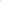 Zapłata należności nastąpi przelewem w terminie 30 dni od daty doręczenia prawidłowo wystawionej faktury do Zamawiającego na  konto Wykonawcy nr ………………………………,   które jest zgodne z rachunkiem bankowym wskazanym w Wykazie podmiotów zarejestrowanych jako podatnicy VAT, niezarejestrowanych oraz wykreślonych i przywróconych do rejestru VAT. W przypadku wskazania rachunku bankowego niezgodnego z Wykazem, zapłata bez żądania odsetek za opóźnienie w zapłacie, nastąpi po wyjaśnieniu prawidłowości rachunku bankowego.Za datę zapłaty uważa się datę obciążenia konta Zamawiającego.Podanie na fakturze innego terminu płatności, niż wskazany w umowie nie zmienia warunków      płatności.§ 31. Wykonawca w ramach świadczenia usług serwisowych zobowiązuje się do:	1) wykonywania następujących czynności w ramach miesięcznej opłaty serwisowej:	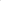 przeprowadzania bieżących modyfikacji istniejącego oprogramowaniu systemu zgodnie z wytycznymi użytkownika;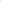 usuwania awarii istotnych oraz nieistotnych dla prawidłowego funkcjonowania systemu łączności. Poprzez awarie istotną rozumie się niedziałające ponad 50% linii wewnętrznych lub niedziałające wszystkie linie miejskie;dokonywania bieżących napraw i regulacji zainstalowanych urządzeń w tym aparatów telefonicznych i faksów oraz gniazd końcowych w miejscu instalacji aparatówprzeprowadzanie bieżących modyfikacji działania sieci telefonicznej polegających na podłączaniu aparatów telefonicznych zgodnie ze wskazaniami użytkowników końcowych do istniejącej sieci teletechnicznej, krosowaniu na przełącznicach głównej i pośrednich,raz na 3 miesiące pełne testowanie poprawności połączeń pomiędzy centralą telefoniczną a systemem pożarowym SSP zainstalowanym w budynku głównym oraz w DS. Korab i Pasat polegające na wywołaniu alarmu drugiego stopnia z wysłaniem do jednostki straży pożarnej,kontroli kompatybilności central z centralą miejską i analiza błędów;testowania i diagnostyka, w tym sprawdzania logu alarmowego centrali;przeglądu technicznego oraz konserwacji sprzętu, w tym optymalizacji oprogramowania funkcji centrali;przeglądu technicznego oraz konserwacji sieci telefonicznej z wyłączeniem połączeń między budynkowych (światłowodów między budynkowych);weryfikacja poprawności działania sieci teletechnicznej, usuwanie usterek sieci teletechnicznej oraz modernizacja sieci teletechnicznej;korekty czasu systemowego, w tym zmiana czasu z zimowego na letni i odwrotnie;kontroli stanu zasilania awaryjnego;instalowania nowych wersji oprogramowania w ramach posiadanej przez użytkownika licencji; sporządzenia i aktualizacji kopii konfiguracji użytkowej (kopia ustawień programowych i sprzętowych);kontroli poprawności działania portów;przeprowadzenie w okresie trwania umowy sześciu nieodpłatnych szkoleń dla użytkowników aparatów systemowych z obsługi ich działania w terminie ustalonym przez obydwie strony;comiesięczne ustawianie wydruków taryfikacji wg faktur operatorów telefonii stacjonarnej i komórkowej obsługujących Akademię Morską w Szczecinie z uwzględnieniem taryf ww. operatorów; przeprowadzania i wydruku raportów taryfikacyjnych użytkowników wewnętrznych centrali raz w miesiącu lub częściej na żądanie użytkownika końcowego;napraw aparatów telefonicznych posiadanych przez Zamawiającego;włączania dodatkowych numerów istniejącego systemu sieci telefonicznej wraz z nadaniem przysługujących uprawnień, a także przypisywaniem ich do odpowiednich grup abonenckich;nieodpłatnej wymiany części zamiennych zakupionych przez Zamawiającego;wykonywania prac kontrolnych zgodnie z załącznikiem nr 1 do niniejszej umowy;2) W zakres obowiązków Wykonawcy będzie wchodziło przygotowywanie części technicznej do zapytania lub specyfikacji istotnych warunków zamówienia na świadczenie stacjonarnych usług telekomunikacyjnych oraz na świadczenie komórkowych usług telekomunikacyjnych dla całej Akademii Morskiej w Szczecinie.Dla usług stacjonarnych Wykonawca na podstawie dostarczonych bilingów z 3 miesięcy dokona przeliczenia ilości połączeń stacjonarnych, komórkowych, międzymiastowych i komórkowych z podziałem na poszczególne lokalizacje oraz z określeniem ilości abonamentów z podziałem na cyfrowe i analogowe i lokalizacje. Na podstawie wyliczeń Wykonawca przygotuje tabele z określeniem ruchu wychodzącego  i abonamentów niezbędnych do postępowań na świadczenie stacjonarnych usług telekomunikacyjnych. Dodatkowo Wykonawca przygotuje opis techniczny do postępowań w sposób jednoznaczny określający wymagania Zamawiającego odnośnie dostarczanych przez operatorów usług.Dla usług komórkowych Wykonawca na podstawie dostarczonych bilingów z 3 miesięcy dokona przeliczenia ilości połączeń stacjonarnych, komórkowych, międzymiastowych i komórkowych oraz określi ilość abonamentów z podziałem na numery do połączeń głosowych i numery do dostępu do internetu. Na podstawie wyliczeń Wykonawca przygotuje tabelę z określeniem ruchu wychodzącego i abonamentów za karty sim. Dodatkowo Wykonawca przygotuje opis techniczny do postępowań w sposób jednoznaczny określający wymagania Zamawiającego odnośnie dostarczanych przez operatów usług.     3) Wykonania na podstawie odrębnego zamówienia za odrębnym wynagrodzeniem:rozbudowy systemu w możliwie najkrótszym czasie zgodnie z potrzebami Zamawiającego po uprzednim uzgodnieniu z Zamawiającym;innych prac związanych z siecią telefoniczną, które nie zostały ujęte w  §3 ust. 1  pkt 1 po uprzednim uzgodnieniu z Zamawiającym i uzyskaniu pisemnego zlecenia Zamawiającego.Prace przy modernizacjach systemów, które będą wymagały ich wyłączenia w całości będą przeprowadzane w godzinach popołudniowych lub w dni wolne od pracy przy czym terminy prac tego typu będą każdorazowo uzgadniane z Zamawiającym.Prace programowe przy systemach wyposażonych w zdalny dostęp, będą również świadczone przez modem.Świadczenie usług serwisowych będzie się odbywać w dni robocze w godzinach 8.00-16.00. Przez dni robocze w rozumieniu niniejszej umowy Strony przyjmują dni od poniedziałku do piątku za wyjątkiem dni ustawowo wolnych od pracy.W celu świadczenia usług serwisowych Zamawiający jest zobowiązany do zapewnienia w uzgadnianych uprzednio terminach w dni robocze dostępu przedstawicielom Wykonawcy do urządzeń systemu łączności oraz pomieszczeń, w których są one eksploatowane.§ 4Prace serwisowe, zgodnie z  §3 ust. 1 pkt. 1) lit. a do s, będą wykonywane raz w miesiącu lub częściej, na żądanie Zamawiającego. Żądanie Zamawiającego dotyczące wykonania którejkolwiek z prac serwisowych wymienionych w §3 ust. 1 pkt 1 lit. a do s nie wpływa na podwyższenie wynagrodzenia Wykonawcy. Wykonawca przedstawi w terminie do 10-go następnego miesiąca kalendarzowego raport z wykonywanych w danym miesiącu prac.§ 5Wykonawca podejmuje się przystąpić do usuwania awarii oraz usunąć awarię:istotnej dla prawidłowego funkcjonowania systemów w terminie 3 godzin od momentu zgłoszenia awarii w godz. 8.00 - 16.00 w dni robocze. Termin usunięcia awarii istotnych zgłoszonych w godz. 16.00 - 8.00 oraz w dni ustawowo wolne od pracy ustalany będzie indywidualnie z Zamawiającym, z zastrzeżeniem lit. d;nieistotnej dla prawidłowego funkcjonowania systemów w terminie 7 godzin od momentu zgłoszenia awarii w godz. 8.00 - 16.00 w dni robocze. Awarie zgłoszone w godz. 16.00 - 8.00 traktowane będą jako zgłoszone o godzinie 8.00, zaś zgłoszone w dni ustawowo wolne od pracy jako zgłoszone o godzinie 8.00 następującego po tych dniach pierwszego dnia roboczego.rozpoczęcie prac związanych z wykonaniem zmian w sieci teletechnicznej i telefonicznej do 8 godzin od momentu zgłoszenia w godz. 8.00 - 16.00 w dni robocze.strony ustalają, iż maksymalny termin usunięcia awarii opisanych w lit. a i b nie może przekroczyć dwóch dni roboczych.Zgłoszenia awarii przyjmowane będą w formie pisemnej, mailowej lub faksowej zaś w przypadku awarii istotnych zgłoszenia przyjmowane będą również telefonicznie.W przypadku, gdy usunięcie awarii potrwa dłużej niż 3 godziny w przypadku awarii istotnych lub 7 godzin w przypadku awarii nieistotnych dla prawidłowego funkcjonowania systemów Wykonawca powinien niezwłocznie poinformować Zamawiającego, podając przyczynę opóźnienia oraz termin wykonania naprawy.Usuwanie awarii przy systemach wyposażonych w zdalny dostęp będą również świadczone przez modem po uprzednim zgłoszeniu tego faktu Zamawiającemu.W przypadku wystąpienia awarii Zamawiający doraźnie zapewni przedstawicielom Wykonawcy dostęp bez ograniczeń czasowych do urządzeń systemu łączności oraz pomieszczeń, w których są one eksploatowane oraz udzieli wszelkich informacji niezbędnych do usunięcia awarii.§ 6Wykonawca zapłaci Zamawiającemu karę umowną z tytułu odstąpienia przez którąkolwiek ze stron od umowy z przyczyn leżących po stronie Wykonawcy w wysokości 10% łącznej kwoty brutto, wyliczonej na podstawie §2 ust. 2.W przypadku nie usunięcia przez Wykonawcę awarii w terminie określonym w §5 ust. 1 Wykonawca zapłaci na rzecz Zamawiającego karę umowną w wysokości 0,2 % łącznej kwoty brutto, wyliczonej na podstawie  §2 ust . 2 za każdą godzinę  opóźnienia potrąconą z najbliższych kalendarzowo miesięcznych wynagrodzeń Wykonawcy, z zastrzeżeniem postanowień § 9 niniejszej umowy.3.       W przypadku niewykonania wszystkich prac serwisowych ujętych w  §3 ust. 1 pkt. l) lit. a-v Wykonawca zapłaci karę umowną w wysokości 5% kwoty brutto wynagrodzenia za dany miesiąc wyliczonej na podstawie  § 2 ust. 2, z zastrzeżeniem postanowień § 9 niniejszej umowy.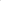 Kary umowne podlegają kumulacji.Kary umowne mogą zostać potrącone z kwoty faktury wstawionej przez Wykonawcę na rzecz Zamawiającego za wykonanie przedmiotu umowy.Zamawiający zastrzega sobie prawo dochodzenia odszkodowania na zasadach ogólnych, do wysokości rzeczywiście poniesionej szkody w sytuacji gdy wysokość zastrzeżonej kary nie pokryje jej wysokości.Wykonawca nie może przenieść wierzytelności wynikających z niniejszej umowy na osobę trzecią.§ 7Wykonawca zobowiązuje się do realizacji przedmiotu umowy zgodnie z zasadami wiedzy technicznej, normami i parametrami oraz obowiązującymi przepisami techniczno - budowlanymi.Wszelkie prace związane z przyłączaniem nowych linii telefonicznych lub modernizacją już istniejących Wykonawca prowadzić będzie zgodnie z Projektem wykonawczym instalacji sieci teletechnicznej dla budynku głównego Wały Chrobrego 1-2.Wszelkie prace związane z siecią telefoniczną w pomieszczeniach serwerowni bądź w takich, gdzie znajdują się punkty dystrybucyjne sieci informatycznej, Wykonawca przed podjęciem działania zgłaszał będzie Uczelnianemu Centrum Informatycznemu na adres serwis@am.szczecin.pl.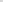 Wykonawca zapewni dostawę wszelkich części i usług niezbędnych do usunięcia ewentualnych awarii. Części i sprzęt będą nowe lub po renowacji, o jakości, użyteczności i funkcjonalności równej nowym. Wykonawca za uprzednim powiadomieniem, ma prawo tymczasowo dostarczyć porównywalną część zamienną, informując równocześnie Zamawiającego o terminie właściwej wymiany na stałe.Wykonawca gwarantuje, że wszelkie wymieniane podzespoły lub części zamienne będą pozbawione wad materiałowych i wad wykonawstwa oraz zostaną dostarczone w okresie obowiązywania umowy serwisowej.6.       Na terenie obiektu należącego do Zamawiającego, Wykonawca jest zobowiązany do przestrzegania wszelkich wymogów bezpieczeństwa, instrukcji i zarządzeń Zamawiającego oraz przepisów o charakterze ogólnym.Wykonawca nie ponosi odpowiedzialności za niewykonanie lub nienależyte wykonanie świadczonych usług wynikłe z przyczyn leżących po stronie Zamawiającego, a w szczególności braku dostępu do wszystkich pomieszczeń zgodnie z § 3ust. 5.Wykonawca nie ponosi odpowiedzialności za nieterminowe wypełnienie swoich zobowiązań w przypadku zdarzeń o charakterze nadzwyczajnym w szczególności: wypadku, wybuchu, pożaru, skoków napięcia niezgodnych z Polskimi Normami Elektrycznymi, przerw w dostawie energii elektrycznej powyżej 4 godzin, uszkodzeń połączeń między budynkowych (uszkodzenie światłowodów i kabli miedzianych) lub z przyczyn naturalnych w tym trzęsienia ziemi, huraganu, ulewy, niemożliwych do przewidzenia ani do odwrócenia (siła wyższa).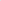 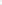 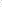 Wszelkie zmiany i modyfikacje w zakresie modernizacji abonenckiej centrali telefonicznej lub dokumentacji wymagają uprzedniego pisemnego uzgodnienia z Wykonawcą.Wykonawca na wyraźne żądanie Zamawiającego zobowiązany będzie do reprezentowania     Zamawiającego w kontaktach z producentami systemów oraz operatorami zewnętrznymi w zakresie niezbędnym do realizacji niniejszej umowy na podstawie udzielonego przez Zamawiającego pełnomocnictwa.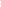 § 8 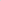 Wykonawca udziela 12 miesięcznej gwarancji na prace instalacyjne i modyfikacje programowe oraz dostarczone nowe elementy i podzespoły, licząc od daty wykonania w/w usług i bezusterkowego odbioru.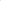 Na podzespoły nie będące  objęte gwarancją producenta, które po ewentualnym uszkodzeniu zostaną naprawione przez Wykonawcę, Wykonawca udziela 3 miesięcznej gwarancji jakości, licząc od daty wykonania usługi i jej bezusterkowego odbioru.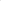 W przypadku ujawnienia się wady w okresie gwarancyjnym, Wykonawca przystąpi do usunięcia wady w terminie 1 dnia od zgłoszenia wady przez Zamawiającego. Wykonawca dostarczy Zamawiającemu przedmiot wolny od wad w terminie uzgodnionym przez Strony, jednak nie dłuższym niż 3 dni od dnia zgłoszenia wady. W przypadku opóźnienia w przystąpieniu do naprawy gwarancyjnej lub w przypadku opóźnienia w wydaniu Zamawiającemu elementu pozbawionego wad, Wykonawca zapłaci Zamawiającemu karę umowną w wysokości 1 % wynagrodzenia całkowitego określonego w §2 ust. 2. Kary umowne określone w zdaniu poprzednim podlegają kumulacji. Zamawiający może dochodzić odszkodowania uzupełniającego ponad wartość zastrzeżonej kary umownej. Użytkowanie przez Zamawiającego systemu w sposób:niezgodny z przeznaczeniem;w warunkach środowiskowych innych niż dopuszczalne przez producenta;w miejscu innym niż ustalone z Wykonawcą, zwalnia Wykonawcę z zobowiązań wynikających z tytułu gwarancji w zakresie dotyczącym elementów co do których zaszła okoliczność wyszczególniona w lit. a-c.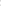 § 9Wykonawca nie ponosi odpowiedzialności za szkody powstałe na skutek działania siły wyższej, przez co należy rozumieć w szczególności: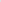 l)  wojnę, powstanie, zamieszki, sabotaż;powódź, huragan, trzęsienie ziemi, suszę lub też inne klęski żywiołowe;wybuch oraz pożar;strajki;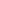 awarie sieci szkieletowej.Strony niniejszej umowy zgodnie postanawiają, że w przypadku niemożności wykonania zobowiązań wynikających z postanowień niniejszej umowy z powodu siły wyższej każda ze Stron zobowiązuje się poinformować drugą stronę o przyczynie niemożności wykonania swoich zobowiązań oraz rozpocząć wykonywanie obowiązków wynikających z niniejszej umowy niezwłocznie po ustaniu siły wyższej.Strony niniejszej umowy zgodnie postanawiają, iż w przypadku niemożności wykonania zobowiązań wynikających z postanowień niniejszej umowy z powodu siły wyższej wykonanie zobowiązań przez którąkolwiek ze Stron zawieszone będzie w zakresie oraz czasie działania siły wyższej.  § 10 Niezależnie od uprawnienia do odstąpienia od umowy przysługującego Zamawiającemu na podstawie przepisów księgi III tytułu VII kodeksu cywilnego, Zamawiający zastrzega sobie prawo odstąpienia od umowy (lub od jej części) w terminie 30 dni od dnia zaistnienia następujących okoliczności:niedotrzymania terminów wykonania usługi przekraczającego 5 dni względem terminów zastrzeżonych w Umowie;realizacji umowy z nienależytą starannością.W razie zaistnienia istotnej zmiany okoliczności powodującej, że wykonanie umowy nie leży w interesie publicznym, czego nie można było przewidzieć w chwili zawarcia umowy, Zamawiający może odstąpić od umowy w terminie 30 dni od powzięcia wiadomości o tych okolicznościach. W takim przypadku Wykonawca może żądać wyłącznie wynagrodzenia należnego z tytułu wykonania części umowy.Odstąpienie od umowy nastąpi w formie pisemnej pod rygorem nieważności i jest skuteczne z chwilą doręczenia go Wykonawcy, zaś w przypadku odmowy przyjęcia pisma lub niepodjęcia korespondencji wysłanej na adres Wykonawcy, po upływie 7 dni od dnia, w którym Wykonawca mógł zapoznać się z jego treścią.§ 111.       Zamawiający zobowiązuje się do wskazania na piśmie osób spośród swoich pracowników, które będą upoważnione do kontaktów organizacyjno-technicznych z Wykonawcą w zakresie realizacji niniejszej umowy.Wykonawca powierzy wykonanie przedmiotu umowy w zakresie usuwania awarii związanych z funkcjonowaniem centrali telefonicznej Zamawiającego osobie: ………………….lub/oraz będzie świadczył usługi osobiście.Wykonawca ponosi odpowiedzialność za działania i zaniechania osób wskazanych w ust.2 jak za własne.Wszelkie zgłoszenia usterek będą zgłaszane: email: …………….lub w przypadku awarii istotnych pod nr telefonu: ………………………….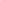 § 12Korespondencja wysłana na adres wskazany w komparycji umowy uważana będzie za skutecznie doręczoną. O zmianie adresu każda ze stron winna niezwłocznie powiadomić druga stronę pod rygorem uznania doręczenia na ostatni znany adres za skuteczne.   § 131.        Warunki związane z Umową, w szczególności dotyczące opłaty wynagrodzenia  oraz warunków wykonania umowy,  należy traktować jako poufne i nie mogą być one przekazywane osobom trzecim bez zgody żadnej ze Stron. 2.	Wykonawca oświadcza, iż podczas świadczenia usług na rzecz Zamawiającego może wejść w posiadanie informacji poufnych o charakterze technicznym, organizacyjnym, handlowym, a także dotyczących spraw finansowych oraz że jest w pełni świadom odpowiedzialności karnej i cywilnej za czyny nieuczciwej w rozumieniu ustawy z dnia 16 kwietnia 1993 r. o zwalczaniu nieuczciwej konkurencji. 3.	Obowiązek zachowania poufności nie znajduje zastosowania do informacji poufnych, które stały się znane publicznie w sposób nienaruszający postanowień niniejszej Umowy bądź też obowiązek ich udostępnienia wynika z przepisu prawa lub decyzji właściwego organu. Jeżeli wymagane jest ujawnienie informacji poufnych organom administracji rządowej, organom administracji samorządowej, organom regulacyjnym, właściwym sądom lub innym upoważnionym organom, na podstawie prawnego żądania takich podmiotów, sądów lub innych organów lub na podstawie innych wymogów prawa, Strona zobowiązana do ujawnienia niezwłocznie dostarczy pisemne zawiadomienie o danym żądaniu lub nakazie drugiej Stronie – w zakresie dozwolonym przepisami prawa – celem umożliwienia drugiej Stronie podjęcia dostępnych czynności służących ochronie przed ujawnieniem informacji (dla uniknięcia wątpliwości uzgadnia się, że dobrowolne przekazanie informacji lub przekazanie informacji w sytuacji braku przymusu w formie wezwania do stawiennictwa w sądzie w celu złożenia zeznań lub podobnego wezwania nie stanowi dozwolonego ujawnienia informacji w rozumieniu niniejszego ustępu).4.        Zobowiązania wynikające z niniejszego paragrafu pozostają w mocy w okresie trwania Umowy, a po jej rozwiązaniu lub wygaśnięciu pozostają w mocy tak długo, jak Informacje Poufne posiadają dla Zamawiającego rzeczywistą lub potencjalną wartość handlową, nie krócej jednak niż przez 5 (pięć) lat. W przypadku rozwiązania, wygaśnięcia lub odstąpienia od Umowy przez którąkolwiek ze Stron, postanowienia niniejszego paragrafu w zakresie dotyczącym zachowania obowiązku poufności pozostają w mocy stanowiąc klauzulę odrębną.5.        Strony zgodnie ustalają, iż niniejsza Umowa nie wyłącza ani też nie ogranicza przepisów ustawy z dnia 16 kwietnia 1993 r. o zwalczaniu nieuczciwej konkurencji oraz innych zobowiązań do zachowania tajemnicy, w szczególności zobowiązania do zachowania w tajemnicy danych osobowych przetwarzanych przez Strony umowy lub powierzonych oraz sposobów ich zabezpieczeń.§ 14Strony zastrzegają sobie możliwość rozwiązania umowy z ważnych powodów z jednomiesięcznym okresem wypowiedzenia złożonym w formie pisemnej.Wykonawca zobowiązuje się do przekazania wszelkich informacji technicznych i praw, umożliwiających Zamawiającemu dalszą eksploatację i rozwój systemów łączności telefonicznej wyłącznie dla własnych potrzeb gdy:zapadnie decyzja o likwidacji Wykonawcy (dobrowolnej lub przymusowej);nastąpią takie zmiany w profilu działalności lub dojdzie do utraty uprawnień do prowadzenia działalności informatycznej przez Wykonawcę, skutkującej zaprzestaniem należytego świadczenia na rzecz Zamawiającego usług w zakresie objętym niniejszą umową.§ 15Wykonawca oświadcza, że zatrudnia pracowników lub zawiera umowy ze zleceniobiorcami                            w rozumieniu art. 8a ust. 1 ustawy z dnia 10 października 2002 r. o minimalnym wynagrodzeniu                za pracę (tj. Dz.U. z 2020 r. poz. 2207 z późn. zm.).§ 16W przypadku udostępnienia Zamawiającemu danych osobowych osób trzecich wskazanych w Umowie lub w późniejszym kontakcie Stron jako osoby odpowiedzialne za realizację Umowy lub osoby do kontaktu, Wykonawca zobowiązuje się przekazać osobom, których dane udostępnił poniższą Klauzulę Informacyjną:„Zgodnie z art. 14 ust. 1-4 rozporządzenia Parlamentu Europejskiego i Rady (UE) 2016/679 z dnia 27 kwietnia 2016 r. w sprawie ochrony osób fizycznych w związku z przetwarzaniem danych osobowych i w sprawie swobodnego przepływu takich danych oraz uchylenia dyrektywy 95/46/WE (ogólne rozporządzenie o ochronie danych), dalej „RODO”, informujemy, że: administratorem danych osobowych jest Akademia Morska w Szczecinie ul. Wały Chrobrego 1-2, 70-500 Szczecin, tel. (91) 48 09 400, am.szczecin.pl, która pozyskała Pani/Pana dane osobowe w ramach niniejszej umowy;dane kontaktowe do inspektora ochrony danych e-mail: iod@am.szczecin.pl;Pani/Pana dane osobowe, tj. imię, nazwisko, dane kontaktowe są niezbędne do zawarcia i wykonania umowy, której jest Pani/Pan stroną/w której został/-a Pani/Pan wskazany/-na jako osoba odpowiedzialna za wykonanie umowy lub osoba do kontaktu, w związku z powyższym Pani/Pana dane osobowe będą przetwarzane na podstawie przepisu art. 6 ust. 1 lit. b RODO w celu prawidłowego oraz zgodnego z zamiarem stron wykonywania umowy. Jest Pani/Pan zobowiązany/-na do podania danych osobowych. Konsekwencją niepodania danych osobowych będzie niemożność zawarcia umowy lub utrudnienia w jej prawidłowym realizowaniu. Źródłem danych jest podmiot, z którym zawierana jest umowa;odbiorcami danych osobowych będą osoby lub podmioty, którym udostępniona zostanie dokumentacja postępowania w oparciu o przepisy obowiązującego prawa, oraz podmioty przetwarzające dane w naszym imieniu, na podstawie umowy powierzenia danych;  Pani/Pana dane osobowe będą przechowywane do momentu zakończenia realizacji celów określonych w pkt. 3, a po tym czasie przez okres wymagany przez przepisy powszechnie obowiązującego prawa;w odniesieniu do Pani/Pana danych osobowych decyzje nie będą podejmowane w sposób zautomatyzowany, stosownie do art. 22 RODO;posiada Pani/Pan:prawo dostępu do danych osobowych Pani/Pana dotyczących na podstawie art. 15 RODO;prawo do sprostowania Pani/Pana danych osobowych na podstawie art. 16 RODO;prawo do żądania usunięcia danych osobowych w przypadkach określonych w art. 17 RODO;na podstawie art. 18 RODO prawo żądania od administratora ograniczenia przetwarzania danych osobowych z zastrzeżeniem przypadków, o których mowa w art. 18 ust. 2 RODO;prawo do przenoszenia danych osobowych w przypadkach określonych w art. 20  RODO;prawo wniesienia sprzeciwu wobec przetwarzania danych osobowych w przypadkach określonych w art. 21 RODO;Z tych praw może Pani/Pan skorzystać, składając wniosek w formie pisemnej do Inspektora Ochrony Danych na adres administratora lub na adres poczty elektronicznej wskazany powyżej.Posiada Pani/ Pan również prawo do wniesienia skargi do Prezesa Urzędu Ochrony Danych Osobowych, gdy uzna Pani/Pan, że przetwarzanie danych osobowych Pani/Pana dotyczących narusza przepisy RODO."§ 17W sprawach nieuregulowanych niniejszą umową znajdą zastosowanie przepisy Kodeksu Cywilnego.Wszelkie zmiany niniejszej umowy wymagają dla swej ważności zachowania formy pisemnej pod rygorem nieważności.Załącznik nr 1 stanowi integralną część umowy.Umowa została sporządzona w dwóch jednobrzmiących egzemplarzach, po jednym dla każdej ze stron.Wszelkie spory pomiędzy stronami będą rozpatrywane przez sąd właściwy dla siedziby Zamawiającego   Wykonawca                                                                                                  Zamawiający                                                            Załącznik nr 1/załącznik nr 1a  do umowy WOZ II/01323/22„Wykonanie konserwacji urządzeń łączności wewnątrzzakładowej w obiektach Akademii Morskiej w Szczecinie przy ul. Wały Chrobrego 1-2 oraz obiektach stanowiących kompleks przy ul. Starzyńskiego 8, 9, 9A, H. Pobożnego 11, a także obiekty przy ul. Podgórnej 51-53,                                       ul. Żołnierskiej 46 ,ul. Dębogórskiej 7/8, ul. Dębogórskiej 12, ul. Willowej 2-4 w Szczecinie Szczegółowy opis przedmiotu zapytania:„Wykonanie konserwacji urządzeń łączności wewnątrzzakładowej w obiektach Akademii Morskiej w Szczecinie przy ul. przy ul. Wały Chrobrego 1-2 oraz obiektach stanowiących kompleks przy ul. Starzyńskiego 8, 9, 9A, H. Pobożnego 11, a także obiekty przy ul.Podgórnej 51-53, ul. Żołnierskiej 46 ,ul. Dębogórskiej 7/8, ul. Dębogórskiej 12, ul. Willowej 2-4 w Szczecinie od 01.04.2022 r  do  31.03.2024 r”.Szczegółowy opis przedmiotu zapytania:Wykonawca zapewni gotowość ekipy serwisowej do świadczenia usług  na następujących zasadach:czas przystąpienia w dni robocze do usuwania awarii istotnych dla prawidłowego funkcjonowania systemów  do 3 roboczogodzin; awaria istotna – niedziałające ponad 50% linii wewnętrznych lub niedziałające wszystkie linie miejskie.zgłoszenia dotyczące  świadczenia usług będą przyjmowane w formie pisemnej, mailowej, faksowej w godzinach od 8.00 do 16.00 w dni robocze;w przypadku awarii istotnych dla prawidłowego działania systemów w dni wolne  od pracy, zgłoszenia dodatkowo będą przyjmowane telefonicznie GSM, a termin  usunięcia usterki ustalany indywidualnie;rozpoczęcie prac związanych z usunięciem usterek nieistotnych dla prawidłowego funkcjonowania systemów w okresie do 7 roboczogodzin w dni robocze;rozpoczęcie prac z wykonaniem zmian w sieci teletechnicznej i telefonicznej do 8 roboczogodzin w dni robocze od otrzymania zgłoszenia.prace przy modernizacjach systemów, które będą wymagały ich wyłączenia w całości będą przeprowadzane w godzinach popołudniowych lub w dni wolne od pracy ( terminy prac tego typu będzie każdorazowo uzgadniane pomiędzy stronami); Zakres prac:Bieżąca opieka serwisowa świadczona przez Wykonawcę obejmuje pełen zakres działań w zakresie:przeprowadzania bieżących modyfikacji istniejącego oprogramowaniu systemu zgodnie z wytycznymi użytkownika;usuwanie awarii istotnych oraz nieistotnych dla prawidłowego funkcjonowania systemu łączności.   Poprzez awarie istotne rozumie się nie działające ponad 50% linii wewnętrznych lub nie działające wszystkie linie miejskie;dokonywania bieżących napraw i regulacji zainstalowanych urządzeń w tym aparatów telefonicznych i faksów oraz gniazd końcowych w miejscu instalacji aparatówprzeprowadzanie bieżących modyfikacji działania sieci telefonicznej polegających na podłączaniu aparatów telefonicznych zgodnie ze wskazaniami użytkowników końcowych do istniejącej sieci teletechnicznej, krosowaniu na przełącznicach głównej i pośrednich,raz na 3 miesiące pełne testowanie poprawności połączeń pomiędzy centralą telefoniczną a systemem pożarowym SSP zainstalowanym w budynku głównym oraz w DS. Korab i Pasat polegające na wywołaniu alarmu drugiego stopnia z wysłaniem do jednostki straży pożarnej,kontrola kompatybilności central z centralą miejską i analiza błędów, testowanie i diagnostyka, w tym sprawdzenie logu alarmowego centrali;przegląd techniczny oraz konserwacja sprzętu, w tym optymalizacja oprogramowania funkcji centrali; przegląd techniczny oraz konserwacja sieci telefonicznej z wyłączeniem połączeń między    budynkowych (światłowodów między budynkowych); weryfikacja poprawności działania sieci teletechnicznej, usuwanie usterek sieci teletechnicznej oraz modernizacja sieci teletechnicznej korekta czasu systemowego, w tym zmiana czasu z zimowego na letni  i odwrotnie; kontrola stanu zasilania awaryjnego; instalowanie nowych wersji oprogramowania w ramach posiadanej przez użytkownika licencji;sporządzenie i aktualizacja kopii konfiguracji użytkowej (kopia ustawień  programowych                  i  sprzętowych) – dwa razy w miesiącukontrola poprawności działania portów;przeprowadzenie w okresie trwania umowy sześciu nieodpłatnych szkoleń dla użytkowników aparatów systemowych z obsługi ich działania w terminie ustalonym przez obydwie strony; comiesięczne ustawianie taryfikacji wg faktur operatorów telefonii stacjonarnej i komórkowej  obsługujących Akademię Morską w Szczecinie z uwzględnieniem taryf ww. operatorów;przeprowadzanie i wydruk raportów taryfikacyjnych użytkowników wewnętrznych centrali raz w miesiącu lub częściej na żądanie użytkownika końcowego;naprawa aparatów telefonicznych posiadanych przez Zamawiającego – na podstawie kosztorysów zaakceptowanych przez Zamawiającego;włączania dodatkowych numerów istniejącego systemu sieci telefonicznej wraz z nadaniem przysługujących uprawnień, a także przypisywaniem ich do odpowiednich grup abonenckich;nieodpłatnej wymiany części zamiennych zakupionych przez Zamawiającego;wykonywania prac kontrolnych:Wszystkie prace kontrolne będą wykonywane nie rzadziej niż raz na  miesiąc a po ich zakończeniu Zamawiającemu będzie przedstawiony raport z wykonanych prac.W zakres obowiązków Wykonawcy będzie wchodziło przygotowywanie części technicznej do zapytania lub specyfikacji istotnych warunków zamówienia na świadczenie stacjonarnych usług telekomunikacyjnych oraz na świadczenie komórkowych usług telekomunikacyjnych dla całej Akademii Morskiej w Szczecinie.Dla usług stacjonarnych Wykonawca na podstawie dostarczonych bilingów z 3 miesięcy dokona przeliczenia ilości połączeń stacjonarnych, komórkowych, międzymiastowych i komórkowych z podziałem na poszczególne lokalizacje oraz z określeniem ilości abonamentów z podziałem na cyfrowe i analogowe i lokalizacje. Na podstawie wyliczeń Wykonawca przygotuje tabele z określeniem ruchu wychodzącego  i abonamentów niezbędnych do postępowań na świadczenie stacjonarnych usług telekomunikacyjnych. Dodatkowo Wykonawca przygotuje opis techniczny do postępowań w sposób jednoznaczny określający wymagania Zamawiającego odnośnie dostarczanych przez operatorów usług.Dla usług komórkowych Wykonawca na podstawie dostarczonych bilingów z 3 miesięcy dokona przeliczenia ilości połączeń stacjonarnych, komórkowych, międzymiastowych i komórkowych oraz określi ilość abonamentów z podziałem na numery do połączeń głosowych i numery do dostępu do internetu. Na podstawie wyliczeń Wykonawca przygotuje tabelę z określeniem ruchu wychodzącego i abonamentów za karty sim. Dodatkowo Wykonawca przygotuje opis techniczny do postępowań w sposób jednoznaczny określający wymagania Zamawiającego odnośnie dostarczanych przez operatów usług.Warunki ogólne:Wykonawca zobowiązuje się do realizacji przedmiotu umowy zgodnie z zasadami wiedzy technicznej, normami i parametrami i obowiązującymi przepisami techniczno -budowlanymi.Wykonawca zapewni dostawę wszelkich części i usług niezbędnych do usunięcia ewentualnych awarii. Części i sprzęt będą nowe lub po renowacji, o jakości, użyteczności i funkcjonalności równej nowym. Wykonawca za uprzednim powiadomieniem, ma prawo tymczasowo dostarczyć porównywalną część zamienną, informując równocześnie Zamawiającego o terminie właściwej wymiany na stałe.Wykonawca gwarantuje, że wszelkie wymieniane podzespoły lub części zamienne będą pozbawione wad materiałowych i wad wykonawstwa oraz zostaną dostarczone w okresie obowiązywania umowy serwisowej.na terenie obiektu należącego do Zamawiającego Wykonawca jest zobowiązany do przestrzegania wszelkich wymogów bezpieczeństwa, instrukcji i zarządzeń Zamawiającego oraz przepisów  o charakterze ogólnym.Wykonawca nie ponosi odpowiedzialności za niewykonanie lub nienależyte wykonanie świadczonych usług wynikłe z przyczyn leżących po stronie Zamawiającego, a w szczególności braku dostępu do poszczególnych pomieszczeń obiektu.Wykonawca nie ponosi odpowiedzialności za nieterminowe wypełnienie swoich zobowiązań w przypadku zdarzeń o charakterze nadzwyczajnym w szczególności: wypadku, wybuchu, pożaru, skoków napięcia niezgodnych z Polskimi Normami Elektrycznymi, przerw w dostawie energii elektrycznej powyżej 4 godzin, uszkodzeń połączeń między budynkowych (uszkodzenie światłowodów) lub z przyczyn naturalnych w tym trzęsienia ziemi, huraganu, ulewy niemożliwych do przewidzenia ani do odwrócenia (siła wyższa).wszelkie zmiany i modyfikacje w zakresie modernizacji abonenckiej centrali telefonicznej lub dokumentacji wymagają uprzedniego pisemnego uzgodnienia z Wykonawcą.Wykonawca wyraża gotowość do przeprowadzenia rozbudowy systemu w  możliwie najkrótszym czasie na podstawie odrębnych wycen;Wykonawca wyraża gotowość reprezentowanie firmy Zamawiającego w kontaktach z producentami systemów oraz operatorami zewnętrznymi w zakresie koniecznym do realizacji umowy,  na podstawie udzielonego przez Zamawiającego  Pełnomocnictwa.Gwarancja:Wykonawca udziela 12 miesięcznej gwarancji na prace instalacyjne i modyfikacje programowe oraz dostarczone nowe elementy i podzespoły. Na podzespoły nie będące na gwarancji producenta, które po ewentualnym uszkodzeniu zostaną naprawione, Wykonawca udziela 3 miesięcznej gwarancji rozruchowej.Zestawienie sprzętowe:ul. Wały Chrobrego 1-2 – centrala Alcatel 4400 o pojemności całkowitej 700 numerów wewnętrznych      ul. Podgórna – centrala Panasonic KX TDA30 – 20 linii wewnętrznych ul. H. Pobożnego –wyniesiony po IP centrali Alcatel OXE Wały Chrobrego (bez procesora sterującego) o pojemności całkowitej 200 numerów wewnętrznych ul. Żołnierska – moduł wyniesiony po IP centrali Alcatel OXE Wały Chrobrego – 28 linii wewnętrzne   ul. Dębogórska 8 – moduł wyniesiony po IP centrali Alcatel OXE Wały Chrobrego – 28 linii wewnętrznychul. Dębogórska 12 - moduł wyniesiony po IP centrali Alcatel OXE Wały Chrobrego – 28 linii wewnętrznychul. Willowa – moduł wyniesiony po IP centrali Alcatel OXE Wały Chrobrego – 96 linii wewnętrznych                                                         Załącznik nr 3 /Załącznik nr 2 do umowy WOZ II/01323/22Zestawienie prac — protokółSymbol /Numer sprawy:WOZ II/01323/22Przygotował:DZIAŁ ZAMÓWIEŃ PUBLICZNYCHul. Wały Chrobrego 1-2	70 -500 Szczecinwww.am.szczecin.pl	e-mail:bzp@am.szczecin.pltelefon (+48 91) 480 96 28	(+48 91) 480 94 91Nazwa FirmyAdres, tel., e-mailNIPREGONKRSOsoba uprawniona do kontaktów „Wykonanie konserwacji urządzeń łączności wewnątrzzakładowej w obiektach Akademii Morskiej w Szczecinie przy ul. przy ul. Wały Chrobrego 1-2 oraz obiektach stanowiących kompleks przy ul. Starzyńskiego 8, 9, 9A, H. Pobożnego 11, a także obiekty przy ul. Podgórnej 
51-53, ul. Żołnierskiej 46 ,ul. Dębogórskiej 7/8, 
ul. Dębogórskiej 12, ul. Willowej 2-4 w Szczecinie 
od 01.04.2022 r  do  31.03.2024 r”.Cena brutto  (zryczałtowane wynagrodzenie miesięczne brutto)………………………………………„Wykonanie konserwacji urządzeń łączności wewnątrzzakładowej w obiektach Akademii Morskiej w Szczecinie przy ul. przy ul. Wały Chrobrego 1-2 oraz obiektach stanowiących kompleks przy ul. Starzyńskiego 8, 9, 9A, H. Pobożnego 11, a także obiekty przy ul. Podgórnej 
51-53, ul. Żołnierskiej 46 ,ul. Dębogórskiej 7/8, 
ul. Dębogórskiej 12, ul. Willowej 2-4 w Szczecinie 
od 01.04.2022 r  do  31.03.2024 r”.(słownie (zryczałtowane wynagrodzenie miesięczne brutto) )…………………………………………„Wykonanie konserwacji urządzeń łączności wewnątrzzakładowej w obiektach Akademii Morskiej w Szczecinie przy ul. przy ul. Wały Chrobrego 1-2 oraz obiektach stanowiących kompleks przy ul. Starzyńskiego 8, 9, 9A, H. Pobożnego 11, a także obiekty przy ul. Podgórnej 
51-53, ul. Żołnierskiej 46 ,ul. Dębogórskiej 7/8, 
ul. Dębogórskiej 12, ul. Willowej 2-4 w Szczecinie 
od 01.04.2022 r  do  31.03.2024 r”.Cena brutto  (zryczałtowane wynagrodzenie za okres 24 m-cy brutto)………………………………………„Wykonanie konserwacji urządzeń łączności wewnątrzzakładowej w obiektach Akademii Morskiej w Szczecinie przy ul. przy ul. Wały Chrobrego 1-2 oraz obiektach stanowiących kompleks przy ul. Starzyńskiego 8, 9, 9A, H. Pobożnego 11, a także obiekty przy ul. Podgórnej 
51-53, ul. Żołnierskiej 46 ,ul. Dębogórskiej 7/8, 
ul. Dębogórskiej 12, ul. Willowej 2-4 w Szczecinie 
od 01.04.2022 r  do  31.03.2024 r”.(słownie zryczałtowane wynagrodzenie za okres 24 miesięcy brutto)…………………………………………Lp.StanUWAGI1Kontrola stanu baterii akumulatorów2Kontrola zasilania głównego3Temperatura w pomieszczeniu4Sprawdzenie spójności bazy danych centrali5Sprawdzenie spójności bazy danych do taryfikacji6Sprawdzenie alarmów na traktach ISDN do sieci publicznej PSTN7Sprawdzenie alarmów pomiędzy modułem głównym oraz modułem wyniesionym centrali8Sprawdzenie stanu technicznego procesora głównego oraz procesora zapasowego9Przegląd techniczny oraz konserwacja sieci10Kontrola poprawności działania numerów wewnętrznych11Wykonanie kopii bezpieczeństwa ustawień centrali telefonicznej